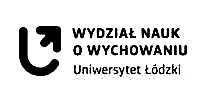 Załącznik do podania o IOS(§ 29 ust. 3 i 4 Regulaminu studiów w UŁ)798010400.441…..202…KARTA INDYWIDUALNEJ ORGANIZACJI STUDIÓW NA WYDZIALE NAUK O WYCHOWANIU UŁWypełnia student:Imię i nazwisko: ……………………………………………………………………..…Nr albumu ………………Kierunek………………………………..… poziom studiów  ……….……….……      tryb studiów ……………………Rok akademicki    20 . . .   / 20  . . . . .    rok studiów ……..…………semestr ………………..…………………..Przedmioty do zaliczenia:                                                                              Podpis studenta …………………………Podstawa uzyskania zgody na IOS□ zdrowotne       □ losowe    □ opieka nad  bliskimi osobami niepełnosprawnymi □ związane z okresowym odbywaniem studiów poza UŁ (np. ERASMUS, MOST)□ inne  ………………………………………………………………………....................................................Wypełnia studentWypełnia studentWypełnia studentWypełnia studentWypełnia prowadzący zajęciaWypełnia prowadzący zajęciaNazwa przedmiotuRodzaj zajęć (np.: wykłćw.)Forma zal. (egz. zal)Imię i nazwisko prowadzącego zajęciaSzczegóły zaliczenia (pisemne, ustne, referat itp.)Data i podpis prowadzącego zajęcia